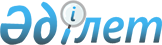 Мәслихаттың 2012 жылғы 19 желтоқсандағы № 70 "2013-2015 жылдарға арналған аудандық бюджеті туралы" шешіміне өзгерістер мен толықтыру енгізу туралыҚостанай облысы Ұзынкөл ауданы мәслихатының 2013 жылғы 4 шілдедегі № 121 шешімі. Қостанай облысының Әділет департаментінде 2013 жылғы 9 шілдеде № 4177 болып тіркелді

      Қазақстан Республикасының 2008 жылғы 4 желтоқсандағы Бюджет кодексі 106, 109-баптарына, "Қазақстан Республикасындағы жергілікті мемлекеттік басқару және өзін-өзі басқару туралы" Қазақстан Республикасының 2001 жылғы 23 қаңтардағы Заңының 6-бабына сәйкес Ұзынкөл аудандық мәслихаты ШЕШТІ:



      1. Мәслихаттың "2013-2015 жылдарға арналған аудандық бюджеті туралы" 2012 жылғы 19 желтоқсандағы № 70 шешіміне (Нормативтік құқықтық актілерді мемлекеттік тіркеу тізілімінде № 3959 тіркелген, 2013 жылғы 3 қаңтарда "Нұрлы жол" газетінде жарияланған) мынадай өзгерістер мен толықтыру енгізілсін:



      көрсетілген шешімнің 1-тармағы жаңа редакцияда жазылсын:



      "1. Ұзынкөл ауданының 2013-2015 жылдарға арналған аудандық бюджеті тиісінше 1, 2 және 3-қосымшаларға сәйкес, оның ішінде 2013 жылға мынадай көлемдерде бекітілсін:



      1) кірістер – 1865821,3 мың теңге, оның iшiнде:

      салықтық түсімдер бойынша – 417327,0 мың теңге;

      салықтық емес түсімдер бойынша – 4746,0 мың теңге;

      негiзгi капиталды сатудан түсетiн түсiмдер бойынша – 6553,0 мың теңге;

      трансферттер түсімі бойынша – 1437195,3 мың теңге;



      2) шығындар – 1905405,8 мың теңге;



      3) таза бюджеттiк кредиттеу – 26719,0 мың теңге, оның iшiнде:

      бюджеттiк кредиттер – 31158,0 мың теңге;

      бюджеттiк кредиттердi өтеу – 4439,0 мың теңге;



      4) қаржы активтерiмен операциялар бойынша сальдо – 0,0 мың теңге;



      5) бюджет тапшылығы (профициті) – -66303,5 мың теңге;



      6) бюджет тапшылығын қаржыландыру (профицитін пайдалану) – 66303,5 мың теңге.";



      көрсетілген шешім мынадай мазмұндағы 3-2 тармақпен толықтырылсын:



      "3-2. 2013 жылға арналған аудандық бюджетте 1,0 мың теңге сомасында бюджеттік кредиттерді қайтару қарастырылғаны ескерілсін.";



      көрсетілген шешімнің 1-қосымшасы осы шешімнің қосымшасына сәйкес жаңа редакцияда жазылсын.



      2. Осы шешім 2013 жылдың 1 қаңтарынан бастап қолданысқа енгізіледі.      Ұзынкөл аудандық

      мәслихатының кезектен

      тыс сессиясының төрағасы                   С. Сватков      Ұзынкөл аудандық

      мәслихатының хатшысы                       В. Вербовой      КЕЛІСІЛДІ:      "Ұзынкөл ауданының қаржы

      бөлімі" мемлекеттік

      мекемесінің басшысы

      ________ У. Наурузбаева      "Ұзынкөл ауданының экономика

      және бюджеттік жоспарлау

      бөлімі" мемлекеттік

      мекемесінің басшысы

      _________ Н. Абдрахманова

Мәслихаттың           

2013 жылғы 4 шілдедегі    

№ 121 шешіміне қосымша    Мәслихаттың           

2012 жылғы 19 желтоқсандағы   

№ 70 шешіміне 1-қосымша     2013 жылға арналған аудандық бюджеті
					© 2012. Қазақстан Республикасы Әділет министрлігінің «Қазақстан Республикасының Заңнама және құқықтық ақпарат институты» ШЖҚ РМК
				СанатыСанатыСанатыСанатыСомасы,

мың

теңгеСыныбыСыныбыСыныбыСомасы,

мың

теңгеIшкi сыныбыIшкi сыныбыСомасы,

мың

теңгеАтауыСомасы,

мың

теңгеI. Кірістер1865821,31Салықтық түсімдер417327,001Табыс салығы202040,02Жеке табыс салығы202040,003Әлеуметтiк салық121950,01Әлеуметтік салық121950,004Меншiкке салынатын салықтар79072,01Мүлiкке салынатын салықтар38799,03Жер салығы6433,04Көлiк құралдарына салынатын салық26600,05Бірыңғай жер салығы7240,005Тауарларға, жұмыстарға және қызметтерге

салынатын iшкi салықтар12291,02Акциздер2087,03Табиғи және басқа да ресурстарды

пайдаланғаны үшiн түсетiн түсiмдер7540,04Кәсiпкерлiк және кәсiби қызметтi

жүргiзгенi үшiн алынатын алымдар2540,05Ойын бизнесіне салық124,008Заңдық мәнді іс-әрекеттерді жасағаны және

(немесе) оған уәкілеттігі бар мемлекеттік

органдар немесе лауазымды адамдар

құжаттар бергені үшін алынатын міндетті

төлемдер1974,01Мемлекеттік баж1974,02Салықтық емес түсiмдер4746,001Мемлекеттік меншіктен түсетін кірістер636,05Мемлекет меншігіндегі мүлікті жалға

беруден түсетін кірістер636,006Басқа да салықтық емес түсiмдер4110,01Басқа да салықтық емес түсiмдер4110,03Негізгі капиталды сатудан түсетін

түсімдер6553,003Жердi және материалдық емес активтердi

сату6553,01Жерді сату6553,04Трансферттердің түсімдері1437195,302Мемлекеттiк басқарудың жоғары тұрған

органдарынан түсетiн трансферттер1437195,32Облыстық бюджеттен түсетiн трансферттер1437195,3Функционалдық топФункционалдық топФункционалдық топФункционалдық топФункционалдық топСомасы,

мың

теңгеКіші функцияКіші функцияКіші функцияКіші функцияСомасы,

мың

теңгеБюджеттік бағдарламалардың әкімшісіБюджеттік бағдарламалардың әкімшісіБюджеттік бағдарламалардың әкімшісіСомасы,

мың

теңгеБағдарламаБағдарламаСомасы,

мың

теңгеАтауыСомасы,

мың

теңгеII. Шығындар1905405,801Жалпы сипаттағы мемлекеттiк

қызметтер220986,41Мемлекеттiк басқарудың жалпы

функцияларын орындайтын өкiлдi,

атқарушы және басқа органдар182493,4112Аудан (облыстық маңызы бар қала)

мәслихатының аппараты11048,0001Аудан (облыстық маңызы бар қала)

мәслихатының қызметін қамтамасыз ету

жөніндегі қызметтер10648,0003Мемлекеттік органның күрделі

шығыстары400,0122Аудан (облыстық маңызы бар қала)

әкімінің аппараты59919,9001Аудан (облыстық маңызы бар қала)

әкімінің қызметін қамтамасыз ету

жөніндегі қызметтер59919,9123Қаладағы аудан, аудандық маңызы бар

қала, кент, ауыл (село), ауылдық

(селолық) округ әкімінің аппараты111525,5001Қаладағы аудан, аудандық маңызы бар

қаланың, кент, ауыл (село), ауылдық

(селолық) округ әкімінің қызметін

қамтамасыз ету жөніндегі қызметтер111525,52Қаржылық қызмет27647,0452Ауданның (облыстық маңызы бар

қаланың) қаржы бөлімі27647,0001Ауданның (облыстық маңызы бар

қаланың) бюджетін орындау және

ауданның (облыстық маңызы бар

қаланың) коммуналдық меншігін

басқару саласындағы мемлекеттік

саясатты іске асыру жөніндегі

қызметтер11730,0011Коммуналдық меншікке түскен мүлікті

есепке алу, сақтау, бағалау және

сату917,0028Коммуналдық меншікке мүлікті сатып

алу15000,05Жоспарлау және статистикалық қызмет10846,0453Ауданның (облыстық маңызы бар

қаланың) экономика және бюджеттік

жоспарлау бөлімі10846,0001Экономикалық саясатты, мемлекеттік

жоспарлау жүйесін қалыптастыру және

дамыту және ауданды (облыстық маңызы

бар қаланы) басқару саласындағы

мемлекеттік саясатты іске асыру

жөніндегі қызметтер10846,002Қорғаныс1831,01Әскери мұқтаждар1724,0122Аудан (облыстық маңызы бар қала)

әкімінің аппараты1724,0005Жалпыға бірдей әскери міндетті

атқару шеңберіндегі іс-шаралар1724,02Төтенше жағдайлар жөнiндегi

жұмыстарды ұйымдастыру107,0122Аудан (облыстық маңызы бар қала)

әкімінің аппараты107,0007Аудандық (қалалық) ауқымдағы дала

өрттерінің, сондай-ақ мемлекеттік

өртке қарсы қызмет органдары

құрылмаған елдi мекендерде өрттердің

алдын алу және оларды сөндіру

жөніндегі іс-шаралар107,004Бiлiм беру1077250,01Мектепке дейiнгi тәрбие және оқыту90074,0464Ауданның (облыстық маңызы бар

қаланың) білім бөлімі90074,0009Мектепке дейінгі тәрбие ұйымдарының

қызметін қамтамасыз ету71574,0040Мектепке дейінгі білім беру

ұйымдарында мемлекеттік білім беру

тапсырысын іске асыруға18500,02Бастауыш, негізгі орта және жалпы

орта білім беру930017,0123Қаладағы аудан, аудандық маңызы бар

қала, кент, ауыл (село), ауылдық

(селолық) округ әкімінің аппараты760,0005Ауылдық (селолық) жерлерде балаларды

мектепке дейін тегін алып баруды

және кері алып келуді ұйымдастыру760,0464Ауданның (облыстық маңызы бар

қаланың) білім бөлімі929257,0003Жалпы білім беру920456,0006Балаларға қосымша білім беру8801,09Бiлiм беру саласындағы өзге де

қызметтер57159,0464Ауданның (облыстық маңызы бар

қаланың) білім бөлімі57159,0001Жергілікті деңгейде білім беру

саласындағы мемлекеттік саясатты

іске асыру жөніндегі қызметтер28402,0005Ауданның (облыстық маңызы бар

қаланың) мемлекеттік білім беру

мекемелер үшін оқулықтар мен

оқу-әдiстемелiк кешендерді сатып алу

және жеткізу9007,0015Жетім баланы (жетім балаларды) және

ата-аналарының қамқорынсыз қалған

баланы (балаларды) күтіп-ұстауға

асыраушыларына ай сайынғы ақшалай

қаражат төлемдері6545,0020Үйде оқытылатын мүгедек балаларды

жабдықпен, бағдарламалық қамтыммен

қамтамасыз ету440,0067Ведомстволық бағыныстағы мемлекеттік

мекемелерінің және ұйымдарының

күрделі шығыстары12765,006Әлеуметтiк көмек және әлеуметтiк

қамсыздандыру75692,02Әлеуметтiк көмек59531,0451Ауданның (облыстық маңызы бар

қаланың) жұмыспен қамту және

әлеуметтік бағдарламалар бөлімі59531,0002Еңбекпен қамту бағдарламасы14771,0005Мемлекеттік атаулы әлеуметтік көмек2974,0007Жергiлiктi өкiлеттi органдардың

шешiмi бойынша мұқтаж азаматтардың

жекелеген топтарына әлеуметтiк көмек11212,0010Үйден тәрбиеленіп оқытылатын мүгедек

балаларды материалдық қамтамасыз ету1399,0014Мұқтаж азаматтарға үйде әлеуметтiк

көмек көрсету12546,001618 жасқа дейінгі балаларға

мемлекеттік жәрдемақылар15400,0017Мүгедектерді оңалту жеке

бағдарламасына сәйкес, мұқтаж

мүгедектерді міндетті гигиеналық

құралдармен және ымдау тілі

мамандарының қызмет көрсетуін, жеке

көмекшілермен қамтамасыз ету1229,09Әлеуметтiк көмек және әлеуметтiк

қамтамасыз ету салаларындағы өзге де

қызметтер16161,0451Ауданның (облыстық маңызы бар

қаланың) жұмыспен қамту және

әлеуметтік бағдарламалар бөлімі16161,0001Жергілікті деңгейде халық үшін

әлеуметтік бағдарламаларды жұмыспен

қамтуды қамтамасыз етуді іске асыру

саласындағы мемлекеттік саясатты

іске асыру жөніндегі қызметтер15530,0011Жәрдемақыларды және басқа да

әлеуметтік төлемдерді есептеу, төлеу

мен жеткізу бойынша қызметтерге ақы

төлеу320,0021Мемлекеттік органның күрделі

шығыстары311,007Тұрғын үй-коммуналдық шаруашылық307885,01Тұрғын үй шаруашылығы31627,0458Ауданның (облыстық маңызы бар

қаланың) тұрғын үй-коммуналдық

шаруашылығы, жолаушылар көлігі және

автомобиль жолдары бөлімі2000,0003Мемлекеттік тұрғын үй қорының

сақтаулуын үйымдастыру2000,0464Ауданның (облыстық маңызы бар

қаланың) білім бөлімі21707,0026Жұмыспен қамту 2020 жол картасы

бойынша қалаларды және ауылдық елді

мекендерді дамыту шеңберінде

объектілерді жөнде21707,0466Ауданның (облыстық маңызы бар

қаланың) сәулет, қала құрылысы және

құрылыс бөлімі7920,0003Мемлекеттік коммуналдық тұрғын үй

қорының тұрғын үйін жобалау, салу

және (немесе) сатып алу7920,02Коммуналдық шаруашылық221728,0458Ауданның (облыстық маңызы бар

қаланың) тұрғын үй-коммуналдық

шаруашылығы, жолаушылар көлігі және

автомобиль жолдары бөлімі5350,0012Сумен жабдықтау және су бөлу

жүйесінің қызмет етуі5350,0466Ауданның (облыстық маңызы бар

қаланың) сәулет, қала құрылысы және

құрылыс бөлімі216378,0058Елді мекендердегі сумен жабдықтау

және су бұру жүйелерін дамыту216378,03Елді-мекендерді көркейту54530,0123Қаладағы аудан, аудандық маңызы бар

қала, кент, ауыл (село), ауылдық

(селолық) округ әкімінің аппараты4000,0011Елдi мекендердi абаттандыру және

көгалдандыру4000,0458Ауданның (облыстық маңызы бар

қаланың) тұрғын үй-коммуналдық

шаруашылығы, жолаушылар көлігі және

автомобиль жолдары бөлімі50530,0015Елдi мекендердегі көшелердi

жарықтандыру11561,0016Елдi мекендердiң санитариясын

қамтамасыз ету5669,0018Елдi мекендердi абаттандыру және

көгалдандыру33300,008Мәдениет, спорт, туризм және

ақпараттық кеңістiк67785,51Мәдениет саласындағы қызмет26095,5478Ауданның (облыстық маңызы бар

қаланың) ішкі саясат, мәдениет және

тілдерді дамыту бөлімі26095,5009Мәдени-демалыс жұмысын қолдау26095,52Спорт6207,0465Ауданның (облыстық маңызы бар

қаланың) Дене шынықтыру және спорт

бөлімі3007,0006Аудандық (облыстық маңызы бар

қалалық) деңгейде спорттық жарыстар

өткiзу387,0007Әртүрлi спорт түрлерi бойынша аудан

(облыстық маңызы бар қала) құрама

командаларының мүшелерiн дайындау

және олардың облыстық спорт

жарыстарына қатысуы2620,0466Ауданның (облыстық маңызы бар

қаланың) сәулет, қала құрылысы және

құрылыс бөлімі3200,0008Cпорт және туризм объектілерін

дамыту3200,03Ақпараттық кеңiстiк21549,0478Ауданның (облыстық маңызы бар

қаланың) ішкі саясат, мәдениет және

тілдерді дамыту бөлімі21549,0005Газеттер мен журналдар арқылы

мемлекеттік ақпараттық саясат

жүргізу жөніндегі қызметтер1435,0006Телерадио хабарларын тарату арқылы

мемлекеттік ақпараттық саясатты

жүргізу жөніндегі қызметтер1070,0007Аудандық (қалалық) кiтапханалардың

жұмыс iстеуi12895,0008Мемлекеттік тілді және Қазақстан

халықтарының басқа да тілдерін

дамыту6149,09Мәдениет, спорт, туризм және

ақпараттық кеңiстiктi ұйымдастыру

жөнiндегi өзге де қызметтер13934,0465Ауданның (облыстық маңызы бар

қаланың) Дене шынықтыру және спорт

бөлімі4505,0001Жергілікті деңгейде дене шынықтыру

және спорт саласындағы мемлекеттік

саясатты іске асыру жөніндегі

қызметтер4505,0478Ауданның (облыстық маңызы бар

қаланың) ішкі саясат, мәдениет және

тілдерді дамыту бөлімі9429,0001Ақпаратты, мемлекеттілікті нығайту

және азаматтардың әлеуметтік

сенімділігін қалыптастыру саласында

жергілікті деңгейде мемлекеттік

саясатты іске асыру жөніндегі

қызметтер7677,0004Жастар саясаты саласында

іс-шараларды іске асыру682,0032Ведомстволық бағыныстағы мемлекеттік

мекемелерінің және ұйымдарының

күрделі шығыстары1070,010Ауыл, су, орман, балық шаруашылығы,

ерекше қорғалатын табиғи аумақтар,

қоршаған ортаны және жануарлар

дүниесін қорғау, жер қатынастары58544,31Ауыл шаруашылығы22082,0453Ауданның (облыстық маңызы бар

қаланың) экономика және бюджеттік

жоспарлау бөлімі6987,0099Мамандардың әлеуметтік көмек

көрсетуі жөніндегі шараларды іске

асыру6987,0462Ауданның (облыстық маңызы бар

қаланың) ауыл шаруашылығы бөлімі10218,0001Жергілікті деңгейде ауыл шаруашылығы

саласындағы мемлекеттік саясатты

іске асыру жөніндегі қызметтер10218,0473Ауданның (облыстық маңызы бар

қаланың) ветеринария бөлімі4877,0001Жергілікті деңгейде ветеринария

саласындағы мемлекеттік саясатты

іске асыру жөніндегі қызметтер4464,0007Қаңғыбас иттер мен мысықтарды

аулауды және жоюды ұйымдастыру375,0010Ауыл шаруашылығы жануарларын

бiрдейлендiру жөнiндегi iс-шараларды

жүргiзу38,06Жер қатынастары6859,0463Ауданның (облыстық маңызы бар

қаланың) жер қатынастары бөлімі6859,0001Аудан (облыстық маңызы бар қала)

аумағында жер қатынастарын реттеу

саласындағы мемлекеттік саясатты

іске асыру жөніндегі қызметтер6859,09Ауыл, су, орман, балық шаруашылығы,

қоршаған ортаны қорғау және жер

қатынастары саласындағы басқа да

қызметтер29603,3473Ауданның (облыстық маңызы бар

қаланың) ветеринария бөлімі29603,3011Эпизоотияға қарсы іс-шаралар жүргізу29603,311Өнеркәсіп, сәулет, қала құрылысы

және құрылыс қызметі5834,02Сәулет, қала құрылысы және құрылыс

қызметі5834,0466Ауданның (облыстық маңызы бар

қаланың) сәулет, қала құрылысы және

құрылыс бөлімі5834,0001Құрылыс, облыс қалаларының,

аудандарының және елді мекендерінің

сәулеттік бейнесін жақсарту

саласындағы мемлекеттік саясатты

іске асыру және ауданның (облыстық

маңызы бар қаланың) аумағын оңтайла

және тиімді қала құрылыстық игеруді

қамтамасыз ету жөніндегі қызметтер5834,012Көлiк және коммуникация46000,01Автомобиль көлiгi46000,0458Ауданның (облыстық маңызы бар

қаланың) тұрғын үй-коммуналдық

шаруашылығы, жолаушылар көлігі және

автомобиль жолдары бөлімі46000,0023Автомобиль жолдарының жұмыс істеуін

қамтамасыз ету46000,013Басқалар40255,03Кәсiпкерлiк қызметтi қолдау және

бәсекелестікті қорғау4610,0469Ауданның (облыстық маңызы бар

қаланың) кәсіпкерлік бөлімі4610,0001Жергілікті деңгейде кәсіпкерлік пен

өнеркәсіпті дамыту саласындағы

мемлекеттік саясатты іске асыру

жөніндегі қызметтер4610,09Басқалар35645,0123Қаладағы аудан, аудандық маңызы бар

қала, кент, ауыл (село), ауылдық

(селолық) округ әкімінің аппараты18981,0040"Өңірлерді дамыту" Бағдарламасы

шеңберінде өңірлерді экономикалық

дамытуға жәрдемдесу бойынша

шараларды іске іске асыру18981,0452Ауданның (облыстық маңызы бар

қаланың) қаржы бөлімі4286,0012Ауданның (облыстық маңызы бар

қаланың) жергілікті атқарушы

органының резерві4286,0458Ауданның (облыстық маңызы бар

қаланың) тұрғын үй-коммуналдық

шаруашылығы, жолаушылар көлігі және

автомобиль жолдары бөлімі12378,0001Жергілікті деңгейде тұрғын

үй-коммуналдық шаруашылығы,

жолаушылар көлігі және автомобиль

жолдары саласындағы мемлекеттік

саясатты іске асыру жөніндегі

қызметтер5444,0067Ведомстволық бағыныстағы мемлекеттік

мекемелерінің және ұйымдарының

күрделі шығыстары6934,015Трансферттер3342,61Трансферттер3342,6452Ауданның (облыстық маңызы бар

қаланың) қаржы бөлімі3342,6006Нысаналы пайдаланылмаған (толық

пайдаланылмаған) трансферттерді

қайтару1211,6024Мемлекеттiк органдардың функцияларын

мемлекеттiк басқарудың төмен тұрған

деңгейлерiнен жоғарғы деңгейлерге

беруге байланысты жоғары тұрған

бюджеттерге берiлетiн ағымдағы

нысаналы трансферттер2131,0III. Таза бюджеттік кредиттеу26719,0Бюджеттік кредиттер31158,010Ауыл, су, орман, балық шаруашылығы,

ерекше қорғалатын табиғи аумақтар,

қоршаған ортаны және жануарлар

дүниесін қорғау, жер қатынастары31158,01Ауыл шаруашылығы31158,0453Ауданның (облыстық маңызы бар

қаланың) экономика және бюджеттік

жоспарлау бөлімі31158,0006Мамандарды әлеуметтік қолдау

шараларын іске асыру үшін бюджеттік

кредиттер31158,0СанатыСанатыСанатыСанатыСанатыСомасы,

мың

теңгеСыныбыСыныбыСыныбыСыныбыСомасы,

мың

теңгеIшкi сыныбыIшкi сыныбыIшкi сыныбыСомасы,

мың

теңгеАтауыСомасы,

мың

теңге5Бюджеттік кредиттерді өтеу4439,001Бюджеттік кредиттерді өтеу4439,01Мемлекеттік бюджеттен берілген

бюджеттік кредиттерді өтеу4439,013Жеке тұлғаларға жергілікті бюджеттен

берілген бюджеттік кредиттерді өтеу4439,0IV. Қаржы активтерімен операциялар

бойынша сальдо0,0V. Бюджет тапшылығы (профициті)-66303,5VI. Бюджет тапшылығын қаржыландыру

(профицитін пайдалану)66303,5